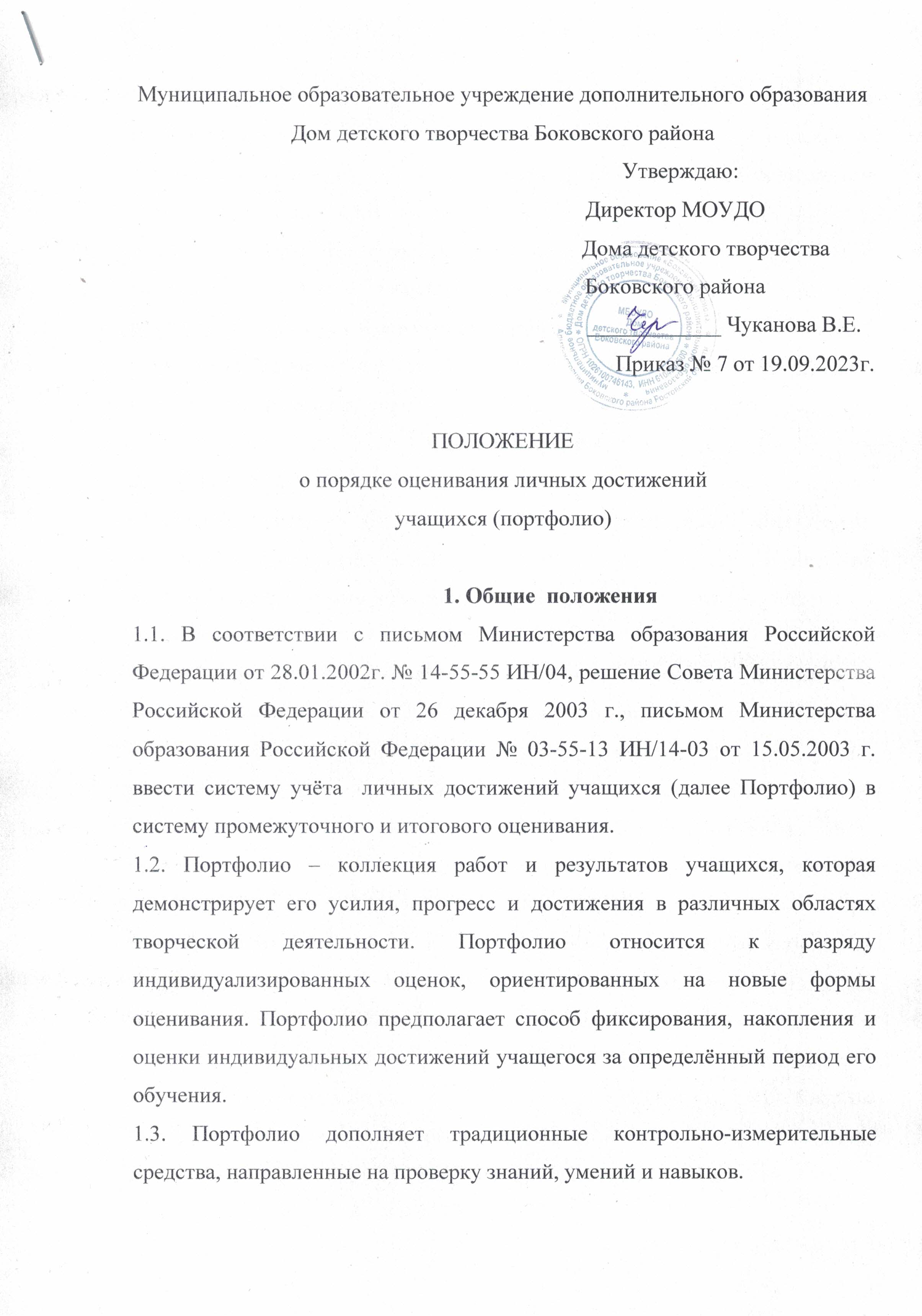 1.4. Портфолио позволяет учитывать результаты, достигнутые учащимся в разнообразных видах деятельности – учебной, творческой, социальной, коммуникативной и др., - и является важным практико-ориентированного и деятельностного подхода к дополнительному образованию.1.5. Цель портфолио – создать отчёт по процессу развития обучения и воспитания учащихся, увидеть картину значимых образовательных результатов, в целом, обеспечить отслеживание индивидуального процесса в широком образовательном контексте, продемонстрировать его способности, практически применять приобретённые знания, умения и навыки.2. Виды портфолио2.1. «Портфолио документов» - собрание официальных (документально сертифицированных) индивидуальных образовательных достижений. Итоговый документ представлен в виде официального документа и содержит итоговый балл. Документы или их копии могут быть помещены в приложении к портфолио документов.2.2. «Портфолио работ» - собрание различных творческих, проектных и исследовательских работ учащихся, а также описание форм и направлений его творческой активности: участие в научных конференциях, конкурсах, спортивных и художественных достижений и др. Портфолио работ оформляется в виде официального документа с приложением работ, представленных в виде текстов, электронных версий, фотографий, видеозаписей.2.3. «Портфолио отзывов» - включает в себя характеристики отношения учащегося к различным видам деятельности, представленные педагогами дополнительного образования, администрацией, внешними экспертами, а также письменный анализ отношения самого учащегося к своей конкретной деятельности и её результатам.«Портфолио отзывов » может быть представлен в виде текстов заключений, рецензий, отзывов, резюме, эссе, рекомендательных писем и др.3. Оформление единого документа портфолио3.1. Официальным документом портфолио является «Перечень персональных достижений» (далее документ).3.2. Документ оформляется при вступлении учащихся в детское объединение  и ведётся до момента окончания обучения.3.3. Документ содержит:      1) полное название образовательного учреждения;      2) информацию о фамилии, имени, отчества учащегося;      3) название  детского творческого объединения;      4) отдельные листы по годам обучения, которые содержат следующие разделы:      А) документы;      Б) работы;      В) отзывы;      Г) итоговый лист каждого года обучения, где указывается суммарный рейтинг портфолио за год. (Приложение 1)3.4. В разделе «Документы» могут быть зафиксированы:  - дипломы, грамоты и сертификаты, полученные за достижения на конкурсах, олимпиадах и в других формах состязаний международного, всероссийского, регионального а также проводимых учреждением и приравненных к этой категории, дипломы, сертификаты, удостоверения, полученные в ходе обучения на курсах в лицензированных учреждениях или участие в мероприятиях и конкурсах, проводимых учреждениями дополнительного образования, ВУЗами, культурно-образовательными фондами и другими учреждениями.   При записи фиксируется уровень  мероприятия, степень заслуг и участия (1-е место, лауреат, член сборной и т.д.), дата выдачи (проведения), руководитель детского объединения, номер документа (если есть), кем выдан. Прилагаются копии документа.3.5. В разделе «Работы» могут быть зафиксированы:    1) Проектные работы. Указывается тема проекта, руководитель, оценка по 10 – бальной шкале.    2) Исследовательские работы и эссе. Указывает тема руководитель и оценка по 10-бальной шкале.    3) Техническое творчество: модели, макеты, приборы, программы, изделия. Указывается конкретная тема, работа, руководитель и оценка по 10 – бальной шкале.   4) Работы по искусству и декоративно-прикладному творчеству:  Указывается жанр и количество работ, техника выполнения, материал, руководитель и оценка по 10-бальной шкале. Указывается участие в выставках.   5) Другие формы творческой активности: участие в театральной, хоровой, вокальной, хореографической деятельности и т.д. Указывает продолжительность подобных занятий, участие в концертах, конкурсах, фестивалях, смотрах и др.   6) Участие в научно-практических конференциях, учебных семинарах и профильных лагерях. Указывается тема мероприятия, название проводившей его организации и форма участия в нем учащегося. Спортивные, туристические достижения. Указывается наличие спортивного раздела. Оценка деятельности по 10-бальной системе.3.6. В разделе «Отзывы» могут быть указаны:      1. Рецензия внешнего эксперта на доклад, статью, исследовательскую работу и т.д. указывается дата составления рецензии, резюме.      2. Отзывы о работе в творческом коллективе, о выступлении на научно-практической конференции, в фестивалях, конкурсах, выставках и т.д. Указывается дата составления отзыва и качественная оценка работы.     3. Эссе учащегося, посвящённое выбору направления дальнейшего обучения. Указывается тема и дата составления.     4. Рекомендательные письма от руководителя и администрации учреждения,  других организаций. Указываются должности и названия, дата составления.3.7. Баллы в разделе «Документы» начисляются по следующему принципу:     1) олимпиады, конкурсы (состязания) и др.:2) Участие в мероприятиях оценивается по 10 – бальной шкале в зависимости от степени участия и уровня успешности оценивания ступени обучения. В конце года баллы суммируются и факсируются  как годовой рейтинг по портфолио «Документы».3.8. Баллы в разделе «Работы» начисляются по каждому разделу по 10- бальной шкале. В конце года баллы суммируются и факсируются как годовой рейтинг по портфолио «Работы».3.9.  Сумма баллов за год по разделам «Документы» и «Работы» представляет собой суммарный рейтинг «портфолио», который при прочих равных показателях дает преимущество  выпускнику учреждения при зачислении в соответствующий ВУЗ или СУЗ, в которых действует система учёта «портфолио».3.10. Раздел «Отзывы» носит информацию – рекомендательный характер  при прочих равных показателях позволяет более объективно принять решение в отношении учащегося.3.11. Ответственными за оформление «Перечня персональных достижений» (далее - документа) является руководитель детского объединения. Верность записей в документе подтверждается его подписью.3.12. Записи, сделанные в течение года, подтверждаются подписью директора и заверяются  печатью с указанием даты.3.13. В случае утраты документа он может быть восстановлен на основании представленных оригиналов, подтверждающих достижения учащегося.  Приложение № 1МБОУДО Дом детского творчества Боковского районаПортфолиоИндивидуальных творческих достижений учащегося ___________________________________________________________________________________Название  детского  объединения ______________________________________________________________________________________________________Руководитель ______________________________________________________В течение _______________ учебного годаПобедитель, призёр конкурсов (с указанием уровня награды): ____________________________________________________________________________________________________________________________________________________________________________________________________________________________________________________________________________________________________________________________________________________________________________________________________________Индивидуальные творческие достижения составили ___________ баллов.Дата выдачи _______________ Директор МОУДО Дома датского творчества  Боковского района: _________Чуканова В.Е.РайонныеОбластныеВсероссийскиеМеждународныеБаллыБаллыБаллыБаллыУчастник1611163 место (диплом 3 степени)2712172 место (диплом 2 степени)381318Лауреат (дипломат)4914191 место (диплом 1 степени)5101520